Publicado en  el 21/11/2016 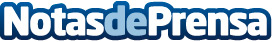 Día Universal del Niño: la importancia de protegerlos para un futuro mejor El 20 de noviembre se celebró el Día Universal del Niño, una fecha clave para dar a conocer los derechos de la infancia y concienciar a las personas de la importancia de trabajar cada día por su bienestar y desarrolloDatos de contacto:Nota de prensa publicada en: https://www.notasdeprensa.es/dia-universal-del-nino-la-importancia-de_1 Categorias: Educación Sociedad Solidaridad y cooperación Ocio para niños http://www.notasdeprensa.es